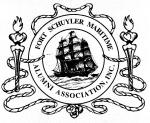 Fort Schuyler Maritime Alumni Association, Inc.Board Meeting Minutes for March 21, 2013meeting held at: Fiduciary Trust International600 5th Avenue, New York, New York 10022Officers – Voting Members Present (Name, Class, Position):			Charles Munsch, ’73, President				Daniel Gillette, ’97, 1st Vice PresidentKevin Comerford, ’83, Treasurer				Ted Mason, ’57, 2nd Vice PresidentAnnmarie Bhola ’98, Assistant Treasurer			Mike Trotta, ’99, Board MemberEarl Baim, ’80, Secretary					Anthony DeSimone, ’06, Board MemberGreg Tuthill, ‘86, Board Member				Victor Corso, ’83, Board MemberDick Bracken, ’56, Past President				Carl Hausheer, ’79, Board Member (by telephone)Dan Lilly, ’98, Board Member				James Maloney, ’80, Board MemberChapter Presidents  (by telephone):Marianne Michaelsen-Sanderson, ’95 – CarolinasBrian Brown, ’06 - TexasAlumni DirectorMaggy Williams GiuncoNOTE:  All times shown below are given to the nearest five-minute interval.1810	Maryann Michaelson-Sanderson of Carolinas Chapter discussed their upcoming April, 2013 meeting in Charleston, SC.1815	Carl Hausheer noted there would be a spring meeting of the New Jersey Chapter to which Adm. Carpenter has been invited.1815	Brian Brown of Texas Chapter advised that an event was held in early March with Kings Point alumni participating.  The event was attended by 26 people.1815	Meeting called to order.  Quorum Present.1820	The January, 2013 Board Meeting Minutes were approved with correction of the titles of the various attendees to their new, 2013 titles, and the addition of Dan Lilly to the membership committee.1820	Charles Munsch spoke about his recent meeting with Adm. Carpenter.  Key points related were that Adm. Carpenter says the 	terms of the contract could be negotiated and that she agrees that the SUNY Guidelines could be a problem.  Adm. Carpenter also said that FSMAA “is the only Alumni Association.”  It was noted that the College’s “Industry Advisory Board” recommended that all graduates be in the USCG License program.  Adm. Carpenter also reportedly indicated that she intended to start a new Foundation, and that her priorities were to obtain a new training ship and to build endowments for the College.  Adm. Carpenter also reportedly said she intends that a new training ship be purpose built for the College and that there be no sharing of the ship with other maritime academies.  As an outgrowth of the meeting, Charles Munsch felt there were five possible responses to the meeting which FSMAA should consider or follow.  They were:  keep the Alumni House project alive, study opening a new NY Corporation to contract with SUNY while keeping the Delaware Corporation alive, stay as a Delaware Corporation and do nothing, stay as a Delaware Corporation and move headquarters to Alumni House on Pennyfield Ave., and attempt to renegotiate the proposed contract so that it will allow FSMAA to remain a Delaware Corporation.  This was followed by discussion.1850	Kevin Comerford gave the Treasurer’s Report.  He spoke of the current FSMAA budget and noted that dues receipts for 2013 appeared encouraging to date.  Ted Mason read from his handout regarding FSMAA’s endowment investment portfolio.  This was followed by a discussion of the Life Membership Fund.  It was noted that currently, there is $175,000.00 available for Summer Sea Term Scholarships.  It was noted that FSMAA is in need of Management Policies.  Mike Trotta and Anthony DeSimone will download management documents.1920	Maggy Williams Giunco gave the Alumni Director’s report.  She spoke about Mariner advertising.  Maggy also advised that the 2013 Ancient Mariner Golf Outing will be at the same venue and time as that of last year.  Following discussion, it was determined that there will be a Home Coming Dinner Cruise, with the departure location and length of the trip to be determined.  The cruise should be planned for 90 to 125 guests.  The annual Golf Outing, to be called the “Golf Classic” this year, will be on June 10, 2013.  The entire affair is to be “upgraded.”    There was a discussion of prizes for golfers and fund raising contests.  It was decided to provide the Golfer Package with Blue Jackets at a price of $40.00 to $50.00 per Golfer for the package.   Maggy proposed an “intermaritime social” to be held in July.  She also noted the New Alumni (1st Class) Reception would be held April 18 and that on May 23 there would be a Spring Networking Event.1955	Charles Munsch discussed Summer Sea Term Scholarships.  The application deadline is March 22, 2013.  The applications are to be judged by April 15.  Discussion of Pfledging and Sembler scholarships.2000	Dan Gillette gave the report of the Membership Committee regarding strategies to attract members.2010	Victor Corso updated the Board on the status of the website and database project.  Maggy leaves meeting.  He noted the structure of the database was completed in January.  Testing of the system had started the week of March 20, but the completion date for the project depends upon what bugs are found, if any.  Joe Tartaglia plans to redesign the website, but in the interim will make improvements to the current website.   Victor and AnnMarie Bhola gave out information on a “prepackaged Alumni website.”  Greg Tutthill spoke about the requirements for the database.  Charles Munsch spoke about Joe Tartaglia’s database testing.  Generally, it was concluded that August, 2013 is a reasonable date to expect the website to be completed.2055	The next Board meeting will be held April, 25, 2013.2100	Ted Mason spoke about the Alumni House.  He noted that while little progress had been made over the last few months, the Architect the House Committee had spoken with is highly confident that the Zoning Resolution will let FSMAA use properties in the target area for the intended purpose.  There was discussion of renting vs. buying.2105	James Maloney spoke about the resolution proposed in the previous Board Meeting concerning electronic voting, and gave out a copy of relevant Delaware Law.  The key to compliance is making certain every Board Member has the opportunity to “weigh-in” and in keeping records of votes.  He said that the resolution proposed in the previous meeting should be amended to require 10 votes in favor of a resolution to adopt such resolution.  It will be assumed that there is a full quorum for electronic voting, so 10 of 19 carries a motion.  He will draft a new resolution for electronic voting for presentation at the next Board Meeting.  2110	A resolution was passed (and was presented in written form and signed by the named offices and Secretary at the meeting) authorizing any two (2) officers from among the President, Treasurer, Assistant Treasurer and 2nd Vice President to act on behalf of FSMAA in relation to Fiduciary Trust International and FSMAA’s endowments held therein regarding those matters specified in the written resolution, including deposit, withdrawal, and transfer of FSMAA funds and assets held by Fiduciary Trust.2110	Dick Bracken spoke about the Awards Committee.  The Awards Committee will present six (6) finalists to the Board for selection.2115	Old Business	It was noted that Bridget Bendo has 20 advertisers for the Mariner.	There was discussion of limiting the number of pages in the Mariner.2120	Earl Baim discussed Gerhardt Muller and his proposal to undertake a continuing education venture with FSMAA.  This topic will be dealt with at the April Board Meeting, at which it is planned to have Mr. Muller attend and present his proposal.2120	Greg Tutthil distributed and discussed his Business Plan for FSMAA.2125	Meeting Adjourned. Respectfully submitted,Earl J. Baim, SecretaryCc: All Board Members